WERKWOORDEN VERVOEGEN (Voltooid deelwoord) 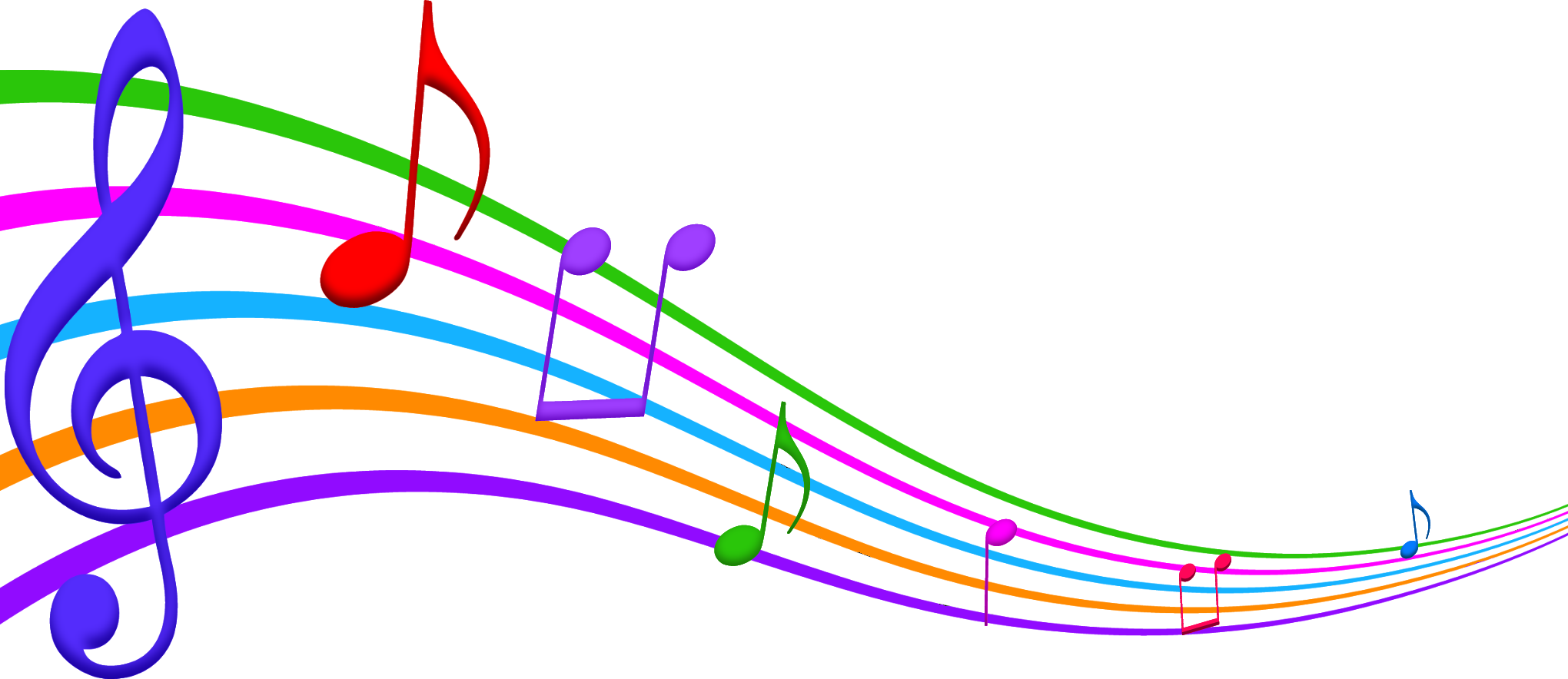 Gooi om de beurt met een dobbelsteen. Verplaats je pion. Gooi nog een keer. Voer de opdracht uit. Heb je het goed, dan krijg je een fiche. Heb je het fout, dan is de andere speler aan de beurt. Onthoud: Voor een voltooid deelwoord staat: ik heb ….. of ik ben ………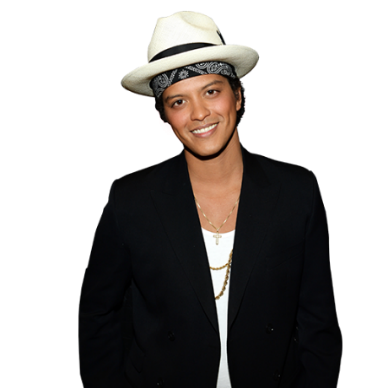 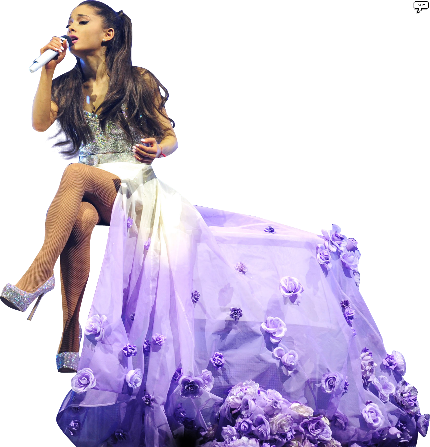 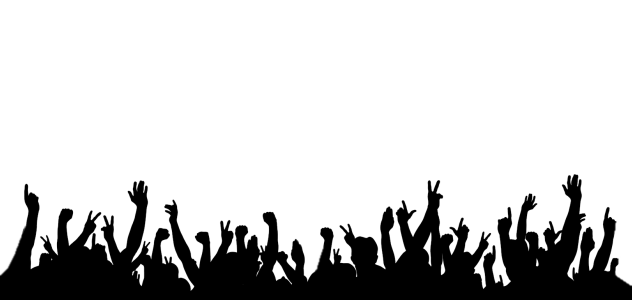 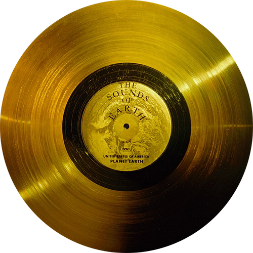 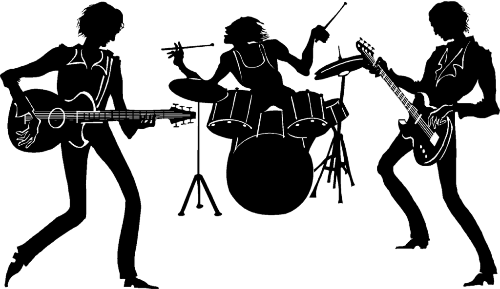 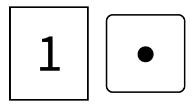 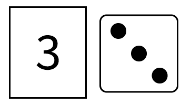 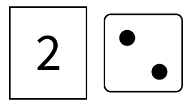 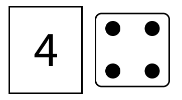 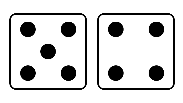 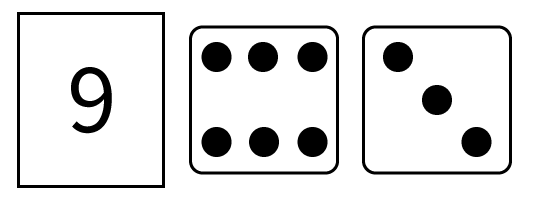 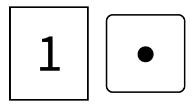 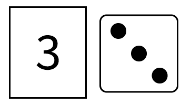 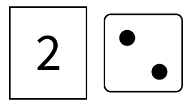 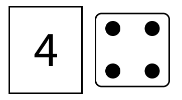 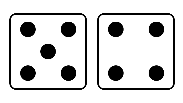 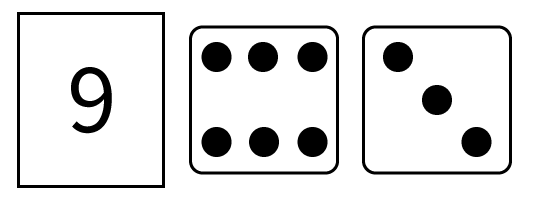 